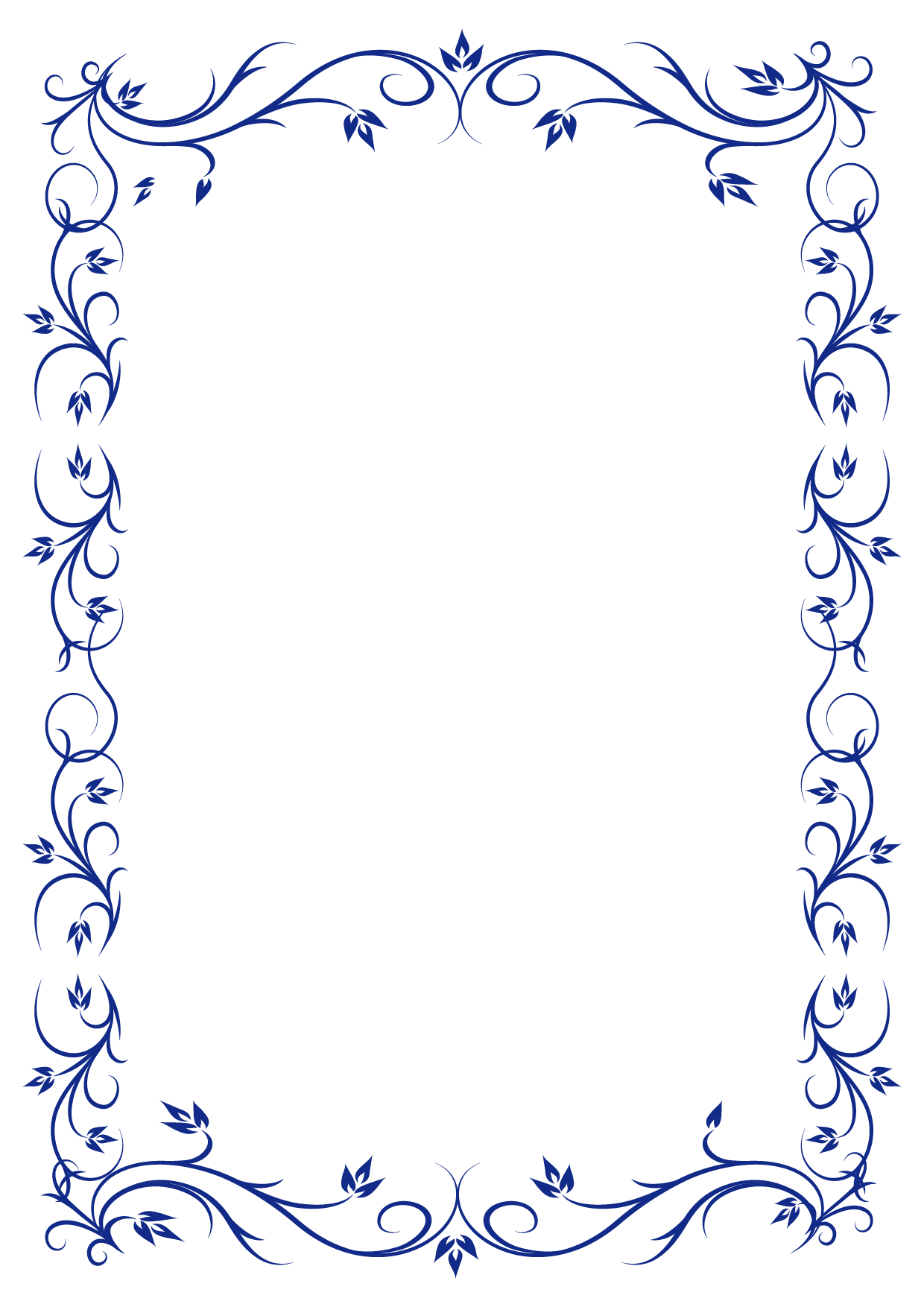 第二部分：现在我们如何应对「2019冠状病毒病」？完成本部分后，学生应能：认识香港特区政府的抗疫工作，包括立法工作、入境限制及相关措施、外游警示，以及支援境外居民、个人及企业的措施（知识）；认识社会人士／机构为应对2019冠状病毒病疫情所作出的贡献（知识）；认识个人的应对策略（知识）；培养处理资讯的能力，包括搜集、检视和选取资料，明辨资讯的真伪，以及探究能力（技能）；及欣赏特区政府和社会各界的付出，并作出正面的行动（价值观和态度）。活动一：香港特区政府抗疫工作的原则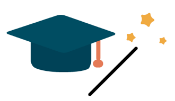 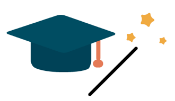 为应对2019冠狀病毒病疫情，过去数月香港特区政府积极进行多项工作。你听过下列工作吗？请在适当位置以「」号表示你的答案。你认为香港特区政府的抗疫工作可划分为哪几个主要类别？资料来源：香港特别行政区政府2019冠状病毒病专题网站—同心抗疫（2020年2月25日）。工作纸一：香港特区政府的抗疫工作过去数月，香港特区政府先后进行了多项立法工作，采取严厉的措施应对疫情。下列表格内的立法工作属于哪个范畴？请在适当位置以「」号表示你的答案。2020年8月至9月期间，香港特区政府还进行了哪些立法工作，以应对2019冠状病毒病疫情？试到下列网站搜集资料，将搜集到的主要立法工作填在下列表格的蓝色空格内（第25页），并以「」号表示有关立法工作所属的范畴。香港特别行政区政府2019冠状病毒病专题网站—同心抗疫：https://www.coronavirus.gov.hk/chi/index.html香港政府新闻网：https://www.news.gov.hk/chi/index.html香港特别行政区政府新闻公报：https://www.info.gov.hk/gia/general/ctoday.htm资料来源：香港特别行政区政府2019冠状病毒病专题网站—同心抗疫（2020年2月25日至9月25日）及香港政府新闻网（2020年5月19日、5月25日、6月2日、6月16日、7月13日、7月26日及7月27日）。香港特区政府一直密切留意各国和各地区的疫情发展，并根据科学数据和专家意見，采取各项对入境人士的限制、申报和检疫措施。试在横线上填上适当的答案。资料来源：香港特别行政区政府2019冠状病毒病专题网站—同心抗疫（2020年2月25日至7月25日）。鉴于2019冠状病毒病个案所引致的健康风险，香港特区政府先后对不同国家／地区发出外游警示。香港对海外国家／属地发出的外游警示由哪个特区政府部门负责？不同的外游警示分别代表甚么？我们又应当采取甚么行动？试浏览题(a)所述部门的网站，并完成下表。现时，香港特区政府对所有海外国家／属地发出哪个外游警示？过去数月，香港特区政府持续扩大病毒检测，藉以减低病毒在社区传播的风险。特区政府进行了哪些检测计划？试到以下网站搜集资料，将搜集到的检测计划资料以列点形式填在下列横线上：香港特别行政区政府2019冠状病毒病专题网站—同心抗疫：https://www.coronavirus.gov.hk/chi/index.html香港政府新闻网：https://www.news.gov.hk/chi/index.html香港特别行政区政府新闻公报：https://www.info.gov.hk/gia/general/ctoday.htm在抗疫过程中，香港特区政府积极支援受疫情影响的本地居民、企业及境外居民。下页（第28页）的图示列出多项香港特区政府的支援措施。试在图示的空格内，以「」表示支援本地居民的措施；以「」表示支援企业的措施；及以「」表示支援境外居民的措施。香港特区政府还推出哪些支援本地居民、企业及境外居民的措施？试到下页（第28页）的网站搜集资料，将搜集到的其他措施填在图示的蓝色空格内，并填上适当的符号。香港特别行政区政府2019冠状病毒病专题网站—同心抗疫：https://www.coronavirus.gov.hk/chi/index.html香港政府新闻网：https://www.news.gov.hk/chi/index.html香港特别行政区政府新闻公报：https://www.info.gov.hk/gia/general/ctoday.htm资料来源：香港特别行政区政府2019冠状病毒病专题网站—同心抗疫（2020年2月25日至5月25日）及香港政府新闻网（2020年5月31日及6月17日）。工作纸二：社会人士／机构的无私奉献为应对2019冠状病毒病疫情，社会上不同岗位的人士均作出最大努力。试想想下列社会人士可如何在疫情下紧守岗位，为应对疫情尽一分力，并将你的答案填在空格内。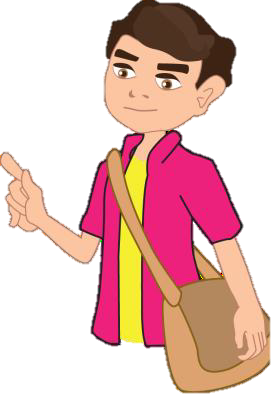 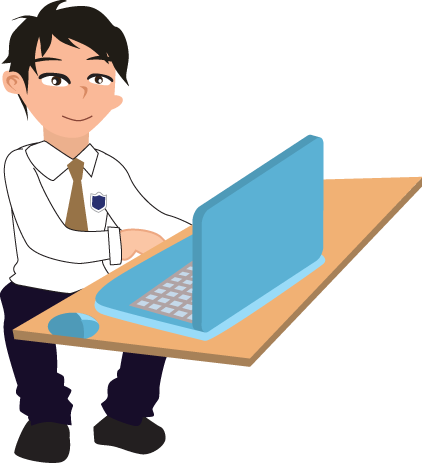 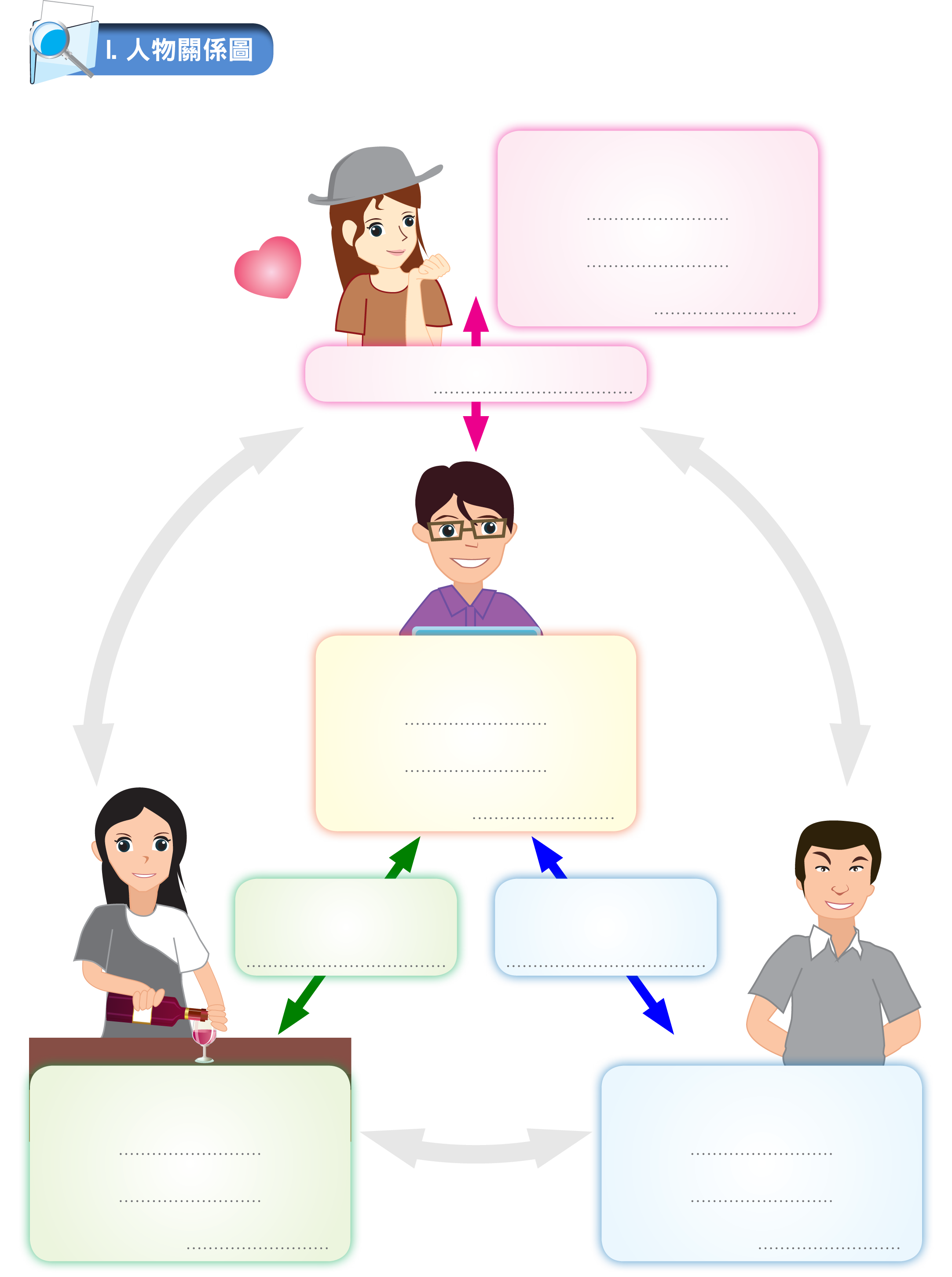 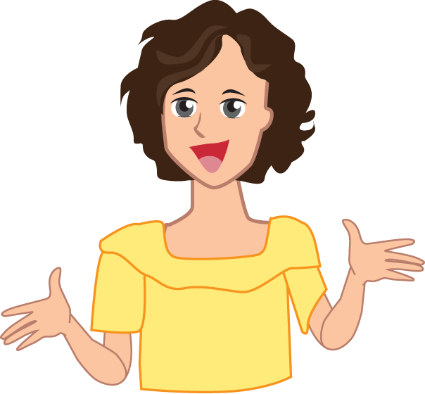 资料来源：香港公益金（2020年2月12日）、保良局（2020年3月3日）、汇丰集团（2020年4月22日）、世界宣明会（2020年）、香港赛马会（2020年）、乐施会（无日期）及综合报章报道（2020年2月至3月）试在第31页设计一张心意卡，为在疫情上默默付出的人表达感谢。（提示：使用正面的图案或字句，藉以对在疫情上默默付出的人表达感谢，如「谢谢您一直以来的努力」、「感谢您的无私奉献」等。）工作纸三：个人的应对策略2019冠状病毒病不会一下子消失，我们需要学习适应与病毒并存的新常态，市民也渐渐形成新的生活习惯。在疫情期间，你有哪些新的生活习惯？试填写下表：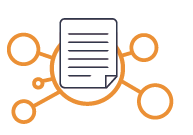 小结在2019冠状病毒病疫情下，香港不同阶层的生活均受影响。自2020年1月底出现确诊个案以来，特区政府连同社会各界积极展开抗疫工作，群策群力，发挥互助精神，让防疫抗疫取得成效。然而，抗疫是一场持久战，要战胜疫情，我们仍需加倍努力。让我们一起以同心抗疫的精神，为早日恢復安稳的生活而奋斗！参考资料世界宣明会（2020）。《「疫」境同心 ─ 物资支援计划》。撷取自网页https://www.worldvision.org.hk/our-work/hk-coronavirus-response东亚银行（2020）。《东亚银行慈善基金捐出港幤200万元　为有需要人士提供卫生防护包》。撷取自网页https://www.hkbea.com/pdf/tc/about-bea/new-release/2020/20200217tc.pdf保良局（2020）。《保良局推多项抗疫支援措施　向18,000户基层家庭派赠抗疫健康包》。撷取自网页https://www.poleungkuk.org.hk/news/measures-against-novel-coronavirus-infection%20香港公益金（2020）。《公益金及时抗疫基金　支援受新型冠状病毒疫情影响的个人及家庭》。撷取自网页https://www.commchest.org/zh_hk/news/press_release/884香港政府新闻网（2020）。《加强防疫措施　食肆禁堂食》。撷取自网页https://www.news.gov.hk/chi/2020/07/20200727/20200727_162631_406.html?type=category&name=covid19&tl=t香港政府新闻网（2020）。《行会通过室内公众地方强制戴口罩》。撷取自网页https://www.news.gov.hk/chi/2020/07/20200722/20200722_144255_095.html?type=category&name=covid19&tl=t香港政府新闻网（2020）。《房委会通过公屋租金寛免两个月》。撷取自网页https://www.news.gov.hk/chi/2020/07/20200728/20200728_174801_237.html?type=category&name=covid19&tl=t香港政府新闻网（2020）。《政府再安排航班接回滞印度港人》。撷取自网页https://www.news.gov.hk/chi/2020/06/20200617/20200617_181750_138.html?type=category&name=health香港政府新闻网（2020）。《限制社交措施再延长14天》。撷取自网页https://www.news.gov.hk/chi/2020/06/20200602/20200602_173816_679.html?type=ticker香港政府新闻网（2020）。《政府收紧豁免人士检测和检疫安排》。撷取自网页https://www.news.gov.hk/chi/2020/07/20200726/20200726_122517_597.html?type=category&name=covid19&tl=t香港政府新闻网（2020）。《疫情严峻　政府推新一轮措施抗疫》。撷取自网页https://www.news.gov.hk/chi/2020/07/20200713/20200713_211216_022.html?type=category&name=covid19&tl=t香港政府新闻网（2020）。《限聚集规定延长　宗教活动获豁免》。撷取自网页https://www.news.gov.hk/chi/2020/05/20200519/20200519_163409_264.html?type=category&name=health&tl=t香港政府新闻网（2020）。《部分社交距离措施周五起放寛》。撷取自网页https://www.news.gov.hk/chi/2020/05/20200526/20200526_180013_669.html香港政府新闻网（2020）。《陈茂波料疫情令财赤恶化》。撷取自网页https://www.news.gov.hk/chi/2020/02/20200202/20200202_120031_549.html香港政府新闻网（2020）。《群组聚集人数放宽至50人》。撷取自网页https://www.news.gov.hk/chi/2020/06/20200616/20200616_172450_196.html?type=category&name=health&tl=t香港政府新闻网（2020）。《滞留尼泊尔港人将乘特别航班返港》。撷取自网页https://www.news.gov.hk/chi/2020/05/20200531/20200531_141547_523.html?type=category&name=health&tl=t香港特别行政区政府2019冠状病毒病专题网站—同心抗疫（2020）。《同心抗疫　共渡时艰》。撷取自网页https://www.coronavirus.gov.hk/pdf/fund/CE-Measure-12.pdf香港特别行政区政府2019冠状病毒病专题网站—同心抗疫（2020）。《行政长官林郑月娥撰文「抗疫一月 决不言败」》。撷取自网页https://www.ceo.gov.hk/chi/pdf/article20200225.pdf香港特别行政区政府2019冠状病毒病专题网站—同心抗疫（2020）。《行政长官林郑月娥撰文「抗疫八月 不容松懈」》。撷取自网页https://www.ceo.gov.hk/chi/pdf/article20200925.pdf香港特别行政区政府2019冠状病毒病专题网站—同心抗疫（2020）。《行政长官林郑月娥撰文「抗疫七月 坚定信心」》。撷取自网页https://www.ceo.gov.hk/chi/pdf/article20200825.pdf香港特别行政区政府2019冠状病毒病专题网站—同心抗疫（2020）。《行政长官林郑月娥撰文「抗疫三月 曙光渐露」》。撷取自网页https://www.ceo.gov.hk/chi/pdf/article20200425.pdf香港特别行政区政府2019冠状病毒病专题网站—同心抗疫（2020）。《行政长官林郑月娥撰文「抗疫五月 重启活动」》。撷取自网页https://www.ceo.gov.hk/chi/pdf/article20200625.pdf香港特别行政区政府2019冠状病毒病专题网站—同心抗疫（2020）。《行政长官林郑月娥撰文「抗疫六月　惊涛骇浪　万众一心」》。撷取自网页https://www.ceo.gov.hk/chi/pdf/article20200725.pdf香港特别行政区政府2019冠状病毒病专题网站—同心抗疫（2020）。《行政长官林郑月娥撰文「抗疫四月 张弛有度」》。撷取自网页https://www.ceo.gov.hk/chi/pdf/article20200525.pdf香港特别行政区政府2019冠状病毒病专题网站—同心抗疫（2020）。《行政长官林郑月娥撰文「抗疫两月 绝不松懈」》。撷取自网页https://www.ceo.gov.hk/chi/pdf/article20200325.pdf香港特别行政区政府2019冠状病毒病专题网站—同心抗疫（2020）。《减少聚集新规定的常见问题》。撷取自网页https://www.coronavirus.gov.hk/chi/social_distancing-faq.html香港特别行政区政府新闻公报（2020）。《政府召开第三次严重应变级别督导委员会会议》。撷取自网页https://www.info.gov.hk/gia/general/202001/23/P2020012300847.htm香港特别行政区政府新闻公报（2020）。《政府进一步收紧社交距离措施》。撷取自网页https://www.info.gov.hk/gia/general/202007/13/P2020071300843.htm香港赛马会（2020）。《赛马会社区持续抗逆基金》。撷取自网页https://charities.hkjc.com/charities/common/chinese/pdf/JCCSF_Chi.pdf汇丰集团（2020）。《汇丰捐出 6000 万港元与社区携手抗疫　全港 60 万人受惠》。撷取自网页https://www.about.hsbc.com.hk/-/media/hong-kong/zh-hk/news-and-media/200422-pws-release-hsbc-makes-further-contribution-to-the-community-to-fight-against-covid-19-chi.pdf乐施会（2020）。《新型冠状病毒紧急援助（香港）》。撷取自网页https://www.oxfam.org.hk/tc/what-we-do/humanitarian/novel-coronavirus-relief-efforts/novel-coronavirus-relief-efforts-hongkong目录目录活动一：香港特区政府抗疫工作的原则页21工作纸一：香港特区政府的抗疫工作页23工作纸二：社会人士／机构的无私奉献页29工作纸三：个人的应对策略页32参考资料页33香港特区政府的抗疫工作以「」号表示听过有关工作暂停陸路和海路跨境口岸旅客服务暂停广深港高铁香港段及城际直通车所有班次落实强制检疫安排成立「防疫抗疫基金」延迟香港中学文凭考试实施社交距离措施强制要求所有于香港国际机场抵港的人士到亚洲国际博览馆的临时样本采集中心收集深喉唾液样本对所有海外国家／属地发出红色外游警示不准所有非香港居民从海外国家或地区乘搭飞机抵港入境安排专机接载香港居民回港向市民派发「铜芯抗疫口罩」可重用口罩建造隔離和检疫设施由卫生防护中心和医管局于每天下午4时30分举行记者招待会，交代确诊个案和疫情推出「本地情况互动地图仪表板」（Interactive Map Dashboard），令公众对疫情及數据一目了然设立政府特设网页 coronavirus.gov.hk，提供综合一站式资讯规定任何人身处公众地方，不论室内或室外均须一直佩戴口罩知识内容一：香港特区政府抗疫工作的原则香港特区政府的防疫工作自卫生署首次接获国家卫生健康委员会通知有关武汉情况后便即时展开。为有效应对2019冠狀病毒病疫情，行政长官林郑月娥早在2020年1月7日表示，香港特区政府会按下列三大原则展开抗疫工作：日期主要立法工作公共卫生社交距离餐饮及
表列处所检疫1月8日刊宪将「严重新型传染性病原体呼吸系统病」（即2019冠狀病毒病）纳入法定须呈报传染病2月7日规定所有在到港当日之前的14日期间， 曾在内地逗留任何时间的人士，不分国籍和旅游证件，必须接受14天的强制检疫3月18日强制从中国以外的所有地区的抵港人士进行检疫3月24日强制检疫安排扩展至澳门及台湾的抵港或过去14日曾于该地逗留的人士3月28日规定在任何餐饮处所内，不得有多于4人同坐一桌3月29日禁止于公众地方进行多于4人的群组聚集4月18日强制要求所有于香港国际机场抵港及没有出现病征的人士到亚洲国际博览馆的临时样本采集中心收集深喉唾液样本5月5日放宽部分减少社交接触的措施，例如在公众场所进行群组聚集的人数限制由4增至8人5月5日放宽部分减少社交接触措施：例如在餐饮处所内可同坐一桌的人数增加至8人5月19日延长禁止在公众地方进行多于8人群组聚集的限制，宗教活动可获豁免，但参与人数设上限6月16日在公众地方进行群组聚集的人数限制由8人放宽至50人6月16日放宽餐饮处所及表列处所作出的规定及限制，容许市民举行不同类型的宴会7月13日制定《预防及控制疾病（佩戴口罩）（公共交通）规例》，强制乘搭公共交通工具的人士佩戴口罩7月13日在公众地方进行群组聚集人数限制由50人收紧至4人7月13日限制餐饮处所内不得有多于四人同坐一桌，并禁止食肆晚上堂食7月27日规定任何人身处公众地方，包括港铁站，不论室内或室外，均须一直佩戴口罩7月27日在公众地方进行群组聚集的人数限制由4人收紧至2人7月29日收紧来港进行货物装卸的货船换班船员、机组人员及其他获豁免检疫人士的检测和检疫安排外游警示的颜色人身安全风险采取的行动黑色红色黄色知识内容二：不同企业、机构和团体在应对疫情方面所作的贡献过去数月，多个企业及团体相关在香港设立口罩生产线，为应对疫情出一分力；不同机构和团体也积极捐赠金钱或抗疫物资，以照顾社区抗疫的需要，包括：应对2019冠状病毒病—我的新生活习惯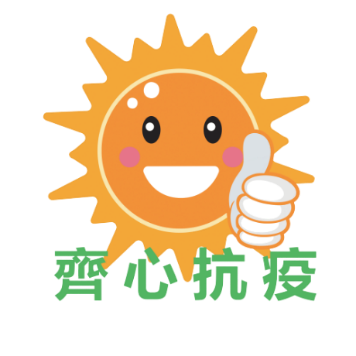 